Всего 8 простых советов помогут вам не только поддержать полость рта в чистоте после имплантации искусственных зубов, ускорить процесс заживления, но и избежать в дальнейшем заражения уязвимых участков десны, отторжения имплантата.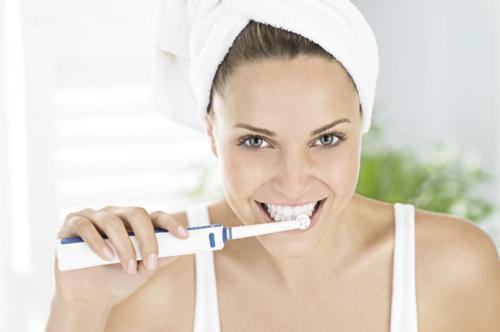 В первые дни после имплантации воздержитесь от твердой пищи. Очень важно в этот период исключить повреждение слизистой. Еда должна быть максимально мягкой, можно жидкую пищу, перетертые продукты.Отныне чистить зубы вам придется щеткой с мягкой щетиной, чтобы не повредить имплантат. Оптимально прибегать к процедуре 2-3 раза в день. Менять зубную щетку надлежит не реже, чем один раз в полгода.Особенно внимательно подойдите к выбору зубной пасты. Не рекомендуем покупать пасты, в составе которых присутствуют ионы хлора, они разрушают имплантат.Не пренебрегайте дополнительными средствами ухода за имплантатом. Флоссы и ершики в сочетании со специализированной зубной пастой – отличные помощники в сохранении протеза в отличном состоянии.Врачи-стоматологи рекомендуют хотя бы один раз в день полоскать полость рта раствором хлоргексидина, который обладает отличным антибактериальным эффектом.[…]Подробнее: http://www.prezi-dent.ru/main/about/articles/kak-organizovat-pravilnyy-uxod-za-zubami-posle-protezirovaniya.html 